(05 – 11 Июля 2021)Дожди, связанные с штормом, покрывают почти всю Кубу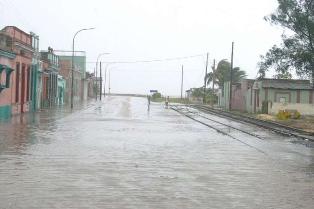 Гавана, 5 июля. Облака и дожди тропического шторма "Эльса" покрывают большую часть Кубы, сохраняя при этом скорость передвижения 22 километра в час, сообщил Институт метеорологии Карибского острова.Его наиболее активные районы с ливнями и некоторыми электрическими штормами влияют на западную провинцию Матансас, включая Исла-де-ла-хувентуд, на восточную территорию Гранма, сообщило учреждения.Согласно официальному отчёту, в 6:00 утра по местному времени центр Эльсы находился на высоте 21,1 градуса северной широты и 80,1 градуса западной долготы, примерно в 145 километрах к юго-востоку от Плайя-Хирон, в Матансасе.Эльса движется на северо-запад и имеет максимальную скорость ветра 100 километров в час с центральным давлением 1004 гектопаскалей.Согласно прогнозам, ожидается, что в следующие 12–24 часа тропический шторм продолжится с тем же курсом и такой же скоростью распространения, но с небольшим увеличением интенсивности перед проникновением, в полдень понедельника вдоль южного побережья провинции Матансас.Однако в центре и на западе Кубы будут дуть ветры с силой тропического шторма, со скоростью от 60 до 75 километров в час и с более высокими порывами до 100 километров в час.Волны с небольшим прибрежным затоплением ожидаются на всем южном побережье Кубы, а на северо-западном побережье они также будут возникать ночью в низинах этого побережья.Столкнувшись с этой ситуацией, первый секретарь Центрального комитета Коммунистической партии и президент Республики Куба Мигель Диас-Канель назвал дисциплину крайне важной в борьбе с тропическим штормом "Эльса". (Пренса Латина)Более тысячи человек эвакуированы на западе Кубы из-за штормаМатансас, 5 июля. Более 15 00 человек из районов, подверженных риску затопления, остаются эвакуированными в южном регионе Сьенага-де-Сапата, в кубинской провинции Матансас из-за близости тропического шторма "Эльса".Биенвенидо Роиг, президент муниципального совета обороны, уточнил, что это население находится в 14 государственных центрах для этих целей, а другие действия были связаны со сбором мусора и защитой материальных ресурсов.Сьенага-де-Сапата, крупнейшее водно-болотное угодье островного Карибского бассейна, охватывает всю южную часть западной территории Матансаса, и, согласно метеорологическим оценкам, Эльса должна проникнуть в кубинскую почву в какой-то момент в этом суровом регионе.Рабочая группа во главе с Жоэлем Кейпо, членом Секретариата Коммунистической партии Кубы, и Хорхе Луисом Тапиа, заместителем премьер-министра, посетила различные муниципалитеты Матансаса, чтобы узнать о подготовке к воздействию метеорологического явления.Кейпо настоял на необходимости закрыть границы доступа к населенным пунктам, чтобы противостоять Эльса и сложной эпидемиологической ситуации, вызванной КОВИД-19, подчеркнув, что оба процесса имеют наивысший приоритет.Были проанализированы другие аспекты надзора за генераторными установками, оценка центров эвакуации и изоляции с точки зрения запасов воды и продовольствия, а также техническое обслуживание гидравлических сетей.Генерал армейского корпуса Хоакин Кинтас Сола, вице-министр Революционных вооруженных сил во время встречи с Советом обороны провинции Матансас настоял на сохранении человеческих жизней. (Пренса Латина)Президент Кубы осуждает фальшивую страницу в Facebook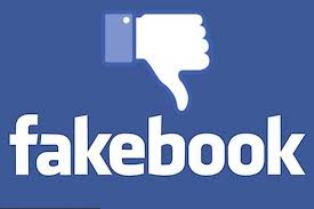 Гавана, 7 июля. Президент Кубы сегодня осудил распространение в социальной сети Facebook фальшивой учетной записи, которая выдает себя за официальную страницу правительства Карибской Республики.Через свой канал в Твиттере, ответственные за коммуникацию в указанном случае сообщили о незаконном профиле: https://t.co/TANPBv9ujX .Легальный аккаунт президентства на этой платформе доступен по ссылке https://t.co/0EEEmSsj1H , подчеркивается в другом твите.В конце этой информации невозможно было войти в фальшивую учетную запись, потому что, согласно уведомлению от Facebook, уже было установлено: «страница не найдена». (Пренса Латина)Куба возвращается в нормальное состояние после тропического шторма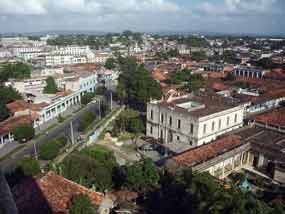 Гавана, 7 июля. Штаб гражданской обороны (EMDC) сообщил о возвращении к нормальной жизни в центральных и западных провинциях страны после тропического шторма Эльза.В заявлении учреждения указано, что с 08:00 (по местному времени) Санкти Спиритус, Сьенфуэгос, Вилья-Клара, Матансас, Маябеке, Гавана, Артемиса, Пинар-дель-Рио и специальный муниципалитет Исла-де-ла-Хувентуд возвращаются к нормальной жизни.EMDC обратил внимание на вероятность отдельных дождей и электрических бурь, связанных с внешней циркуляцией этого циклонического организма. Также призвал оценить ущерб и принять меры по восстановлению в этих пострадавших местах, а также сохранять бдительность в отношении дождей или сбросов из водохранилищ, которые могут вызвать наводнения.Призывается обратить особое внимание на соблюдение мер, предусмотренных в планах профилактики и борьбы с вирусом SARS CoV-2, который вызывает КОВИД-19, а также на рекомендации местных властей по этому поводу.Пройдя через Карибское море, шторм Эльза, пройдя через Кубу с проливными дождями и ветрами, не причинив значительного ущерба персоналу, инфраструктуре или оборудованию, сельскому хозяйству. (Пренса Латина)Впервые на Кубе Конгресс геопространственных наук 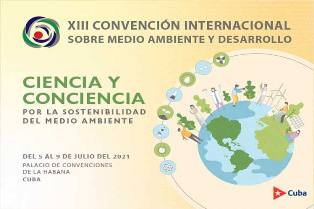 Гавана, 9 июля. Куба впервые принимает у себя Конгресс по геопространственным наукам, космическому климату и рискам бедствий, в рамках XIII Международной конвенции по окружающей среде и развитию, проводимую здесь виртуально.Руди Монтеро Мата, директор Института геофизики и астрономии и президент мероприятия, заявил Пренсе Латина, что проведение двух симпозиумов в рамках прошлых конвенций с важным техническим обменом и распространением вклада в эту науку потребовало созыва конгресса, который завершается в эту пятницу.Монтеро Мата уточнил, что у них есть 127 презентаций, которые будут касаться, среди прочего, науки, связанной со снижением риска бедствий, исследованиями опасностей и уязвимости по всей стране, последнее применяется внутри и за пределами страны в соответствии с национальными и международными соглашениями. «На Кубе эти исследования проводятся с 2007 года. В настоящее время накоплен очень большой опыт использования новых методологических инструментов, которые дают нам большую точность в процессах определения опасностей, новых включений в социальный аспект уязвимости», - прокомментировал он.Выделил другие исследования рисков геологического и санитарного происхождения с единым подходом к здоровью, такие как эпидемии, эпизоотии (животные) и эпифиты (растения), а также Covid-19 и его влияние на Кубу. Конгресс является подходящим пространством для обсуждения космических наук, включая здоровье, телекоммуникации, мониторинг и оповещение о явлениях, происходящих в атмосфере, например о близости объектов к Земле.Аналогичным образом, также они проводят семинар параллельно с конгрессом, связанный с миграцией перед лицом последствий изменения климата, стихийных бедствий и опасностей, а также деградации окружающей среды.Это назначение, добавил он, послужит демонстрации опыта адаптации сообществ к этим ситуациям с помощью таких проектов, как обеспечение устойчивости прибрежных районов в экосистеме Сабана-Камагуэй (в центре), возглавляемой этим институтом, изучение карзо и другие.Целями конгресса являются содействие устойчивому развитию, повышение восприятия риска у местного населения, а также оценка проблем и прогнозов, в которые будут включены научное сообщество и различные слои общества. (Пренса Латина)Центр биотехнологий Кубы подтверждает приверженность здравоохранению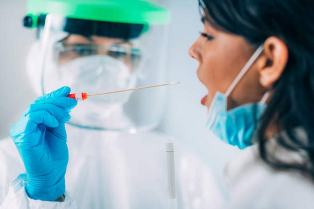 Гавана, 9 июля. Дирекция Центра генной инженерии и биотехнологии (CIGB) Кубы ратифицировала приверженность специалистов этого учреждения общественному здравоохранению страны и других народов мира.С момента своего основания для кубинской биотехнологии общественное здравоохранение было приоритетом (…). CIGB сосредоточился на исследованиях и разработках вакцин, фармацевтических препаратов, диагностических средств и сельского хозяйства; последнее относится к растениям, животным и промышленности, - пояснила Марта Айяла, доктор наук, директор учреждения.Она подчеркнула, что продукты, разработанные CIGB, широко используются в кубинском здравоохранении, а также экспортируются.Этот центр отвечает за ведущие научные продукты в этой стране, такие как рекомбинантная вакцина против гепатита B, эпидермальный фактор роста, вакцина Heberpenta и производство стрептокиназы, полученной впервые в мире.Данные статистического ежегодника Министерства здравоохранения показывают, что в конце 2020 года кубинское население в возрасте до 40 лет было вакцинировано против гепатита B.Согласно информации, новых случаев острого гепатита B у детей в возрасте до пяти лет с 2000 года и у детей в возрасте до 15 лет с 2005 года не регистрировалось.CIGB также разработал одно из наиболее признанных во всем мире лекарств: Heberprot-P, уникальный и эксклюзивный препарат, зарегистрированный на Кубе и в 26 других странах, предназначенный для лечения язв диабетической стопы и снижающий риск ампутации.Доктор наук Херардо Гильен, директор биомедицинских исследований центра, добавил, что они работают над различными темами и технологическими платформами, включая рекомбинантные белки, химический синтез и синтетические пептиды.В настоящее время у них есть 15 проектов по продуктам в области исследований и разработок, направленных на Covid-19, среди них вакцины-кандидаты против этой болезни: Mambisa (единственное предложение, которое будет применяться назально) и Abdala (от которых власти ожидают, что национальные правила разрешат его использование).Абдала уже продемонстрировала эффективность 92,28% в клинических испытаниях фазы III после введения трех доз.В 2021 году CIGB была признана компанией высоких технологий на Кубе, в результате чего поддерживаются несколько патентов на различные лекарства и ежегодно публикуется более 50 публикаций в международных журналах, многие из которых имеют большое влияние. (Пренса Латина)Куба расширяет изоляцию в борьбе с Ковид -19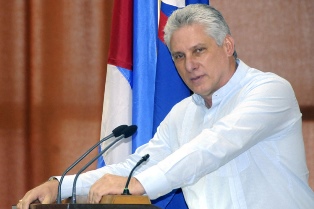 Гавана, 9 июля. Президент Кубы Мигель Диас-Канель призвал расширить возможности изоляции, повысить качество домашнего дохода и действовать ответственно во всех сценариях против Covid-19.По его словам, на встрече с властями западной провинции Маябеке президент выступил за повышение эффективности действий по контролю передвижений людей, что является ключевым элементом в сокращении передачи болезни. Согласно аккаунту президента в Twitter, во время обмена сообщениями губернатор территории объяснил обновление местного плана по борьбе с заболеванием, вызванным коронавирусом SARS-CoV-2, в соответствии с текущими уровнями передачи.В этот четверг Куба сообщила о 3819 новых пациентах с этим заболеванием, из которых 156 находились в Маябеке.Что касается визита, премьер-министр Мануэль Марреро в своем твите подчеркнул необходимость повышения уровня первичной медико-санитарной помощи, строгости мер здравоохранения и удаленной работы, которая составляет лишь 9% от общего числа работников в демаркационной зоне. Ранее в этот четверг высшие органы власти страны побывали в провинции Артемиса, к западу от Гаваны, где подчеркнули, что сокращение мобильности является важной мерой по снижению уровня заражения.«Настало время смело и мужественно противостоять проблемам, чтобы преодолеть нынешнюю эпидемиологическую ситуацию в кратчайшие сроки», - сказал там Диас-Канель.Также он подчеркнул, что задача состоит в том, чтобы укрепить протоколы на основе опыта и новых обстоятельств. Учитывая распространенность передачи Covid-19 внутри домохозяйств, глава государства подчеркнул важность повышения дисциплины и семейной ответственности при установлении контактов в домах. Эти встречи являются частью правительственной стратегии по оказанию помощи провинциям, наиболее пострадавшим от третьей вспышки инфекции, в то время как на Кубе подтверждено, что 21 тысяча 91 человек больны коронавирусом. (Пренса Латина)Лопес Обрадор снова отметил медицинскую помощь Кубы для Мексики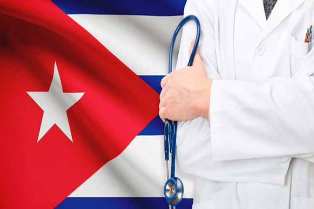 Мехико, 7 июля. Президент Мексики Андрес Мануэль Лопес Обрадор вновь поблагодарил Кубу за направление врачей и медсестер в самый сложный момент пандемии КОВИД-19 с декабря прошлого по март этого года.На утренней пресс-конференции в Национальном дворце президент ответил на вопрос журналиста о сотрудничестве с островом по этому вопросу, в том числе о кубинских вакцинах.Лопес Обрадор ответил, что они открыты для отношений и возможности обмениваться опытом в области вакцин и приобретать их, но, прежде всего, мы также очень благодарны Кубе, потому что в трудные времена, когда у нас было больше инфекций и смертей, нам не хватало докторов, и они их послали ». Напомнил, что в стране были завершены новые больницы, такие как больница Института социального обеспечения, оснащенная всем необходимым, но без врачей, медсестер и техников. «Мы поговорили с Кубой по этому поводу, и они прислали нам весь запрошенный персонал. Отношения с этой страной братские во всех сферах».По тому же вопросу министр иностранных дел Марсело Эбрард, который координирует вопрос вакцин, особенно закупок Мексики за рубежом, сказал, что страна очень заинтересована во всех тех биологических препаратах, которые находятся на третьей фазе, а у Кубы есть две.Он объяснил, что есть много других, чьи лаборатории обратились к Мексике с просьбой о сотрудничестве, и признал, что Латинская Америка - это регион, в котором меньше собственных кандидатов на вакцины.Он сообщил, что на встречах Экономического сообщества Латинской Америки и Карибского бассейна (СЕЛАК), временным президентом которого является Мексика, этот вопрос очень обсуждался.Эбрард заключил, что для продвижения всех этих программ важно, чтобы Латинская Америка имела возможность создавать свои собственные вакцины, потому что это не единственный вирус, с которым мы столкнемся, будут другие вирусы, и мы должны быть готовы с нашими собственными ресурсами бороться с ними. (Пренса Латина)Власти Боливии присоединились к кампании шприцев для Кубы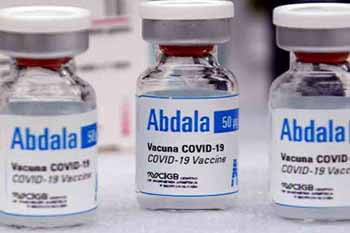 Ла-Пас, 7 июля. Власти Боливии присоединяются к международной кампании по отправке шприцев на Кубу для вакцинации населения от коронавируса SARS-CoV-2.Газета Hoy El Pueblo подчеркивает, что парламентская группа дружбы Боливия-Куба начала сбор средств для покупки шприцев под лозунгом «Блокада убивает, ваша солидарность убивает блокаду».Таким образом, законодатели ссылаются на экономическую, торговую и финансовую блокаду, наложенную Соединенными Штатами на Кубу почти 60 лет назад с целью уничтожить революцию, заставив людей переносить лишения во всех сферах жизни.Депутат и президент парламентской группы дружбы Эктор Арсе выразил готовность присоединиться к этой инициативе в пользу кубинцев, с помощью которой они могли бы собрать два миллиона шприцев.Со своей стороны, Уго Айяла, представитель Движения боливийско-кубинской солидарности, подчеркнул поддержку, оказываемую в нескольких странах теми, кто присоединился к этому предложению.Он пояснил, что в Мексике, Панаме, Аргентине и Бразилии обязались собрать финансовые ресурсы для закупки от одного до двух миллионов шприцев, и пригласил боливийцев присоединиться к этой кампании, с «крайним сроком доставки - 26 июля», день национального восстания на Кубе.Покупка будет осуществляться напрямую из Китая и будет доставлена ​​на Кубу кораблем, пояснил Айяла, заверив, что доставка из Боливии может быть дороже.Блокада Кубы Соединенными Штатами, отвергнутая подавляющим большинством международного сообщества, считается самой несправедливой, суровой и длительной системой санкций, применяемой против любой страны и оказывающей большое влияние на здоровье кубинского населения.Эта мера лишает права приобретать технологии, сырье, реагенты, диагностические средства, лекарства, устройства, оборудование и запасные части, необходимые для лучшего функционирования национальной системы здравоохранения, которые должны быть получены из географически удаленных рынков или через третью страну, с увеличением затрат.В месяцы пандемии эта политика, отнюдь не сводя к минимуму ее воздействия, усилилась до беспрецедентного уровня, поэтому 2020 год стал годом наибольшего воздействия, как по количеству, так и по примерам из-за воздействия, которое меры оказали на борьбу с КОВИД-19.В период с апреля по декабрь прошлого года блокада нанесла сектору здравоохранения убытки в размере порядка 198 миллионов 348 тысяч долларов, что на 38 миллионов 87 тысяч 120 долларов больше, чем сообщалось в предыдущем отчете (160 миллионов 260 тысяч 880) в Генассамблее ООН. (Пренса Латина)Куба приветствует саммит Карибского сообщества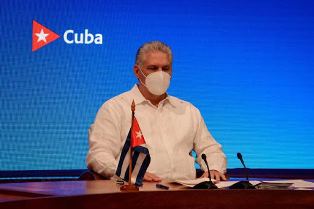 Гавана, 7 июля. Министр иностранных дел Кубы Бруно Родригес приветствовал 42-ю очередную встречу глав правительств Карибского сообщества (КАРИКОМ) и высоко оценил работу уходящего с поста генерального секретаря Ирвина ЛаРока.Через Twitter высший представитель дипломатии этого Антильского острова пожелал успехов белизийке Карле Барнетт, которая принимает на себя эту роль в блоке, с которым Куба подтвердила узы братства и солидарности.Воздействие КОВИД -19 и климатические явления вызвали дискуссии на этом заседании механизма политического и экономического соглашения, которое длилось практически два дня и завершилось вчера. (Пренса Латина)Куба предлагает базовый документ по окружающей среде для COP26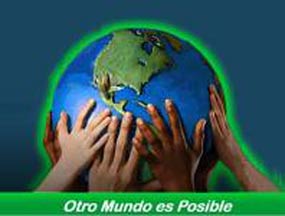 Гавана, 8 июля. Сегодня Куба предложила создать базовый документ для структурирования общих позиций по экологическим вопросам для следующей Конференции ООН по изменению климата (COP26).По словам Эльбы Росы Перес, министра науки и технологий острова, координация, разрешенная Боливарианским альянсом народов нашей Америки и Торговым договором между народами (АЛБА-TДН), удобна для достижения целей устойчивого развития стран континента, учитывая важность союзов и интеграции для таких целей.«По основным вопросам обсуждения окружающей среды, включая структуру прозрачности и выполнение статьи 6 Парижского соглашения, было бы целесообразно подготовить документ, который позже послужит общей платформой для КС26, которая состоится в ноябре этого года», - отметил Перес во время виртуального заседания АЛБА-TДН.АЛБА-TДН - это интеграционная платформа для стран Латинской Америки и Карибского бассейна, созданная в 2004 году, которая подчеркивает солидарность, справедливость и сотрудничество с целью объединения возможностей и сильных сторон стран-членов стать политическим, экономическим центром и социальным союзом в защиту самоопределения народов. (Пренса Латина)Алжир и Куба выступают за развитие культурного сотрудничества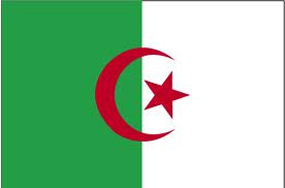 Алжир, 9 июля. Представители Алжира и Кубы провели встречу, на которой оценили пути укрепления сотрудничества между национальными архивами обеих стран, сообщили дипломатические источники.Во время встречи Абдельмаджид Чикджи, советник президента, отвечающий за национальные архивы и национальную память в этой стране;Посол Кубы в Алжире Армандо Вергара также согласился с важным вкладом двух институтов в укрепление исторических связей между правительствами и народами.По сообщению посольства Кубы в Алжире, Чикджи напомнил об исторических визитах на эту территорию партизанского командира Эрнесто Че Гевары и исторического лидера кубинской революции Фиделя Кастро, которые стали важной вехой в отношениях между народами обеих наций. (Пренса Латина)Экономическая и торговая блокада США против КубыКуба сохраняет жизнеспособность, несмотря на блокаду США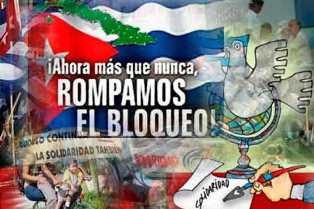 Гавана, 7 июля. Первый секретарь ЦК Коммунистической партии Кубы (КПК) Мигель Диас-Канель подтвердил, что его стране удается поддерживать основные службы, несмотря на геноцидную экономическую блокаду Соединенных Штатов.Во время своего участия во Всемирном саммите лидеров, проведенном по случаю столетия Коммунистической партии Китая, кубинский президент также осудил усиление осады США при администрации Дональда Трампа (2017-2021 годы).Он сослался на то, что на этом этапе было применено 243 жестоких принудительных мер, которые правительство Джо Байдена сохраняет в силе, несмотря на текущий международный кризис, усугубленный пандемией КОВИД-19.Президент утверждает, что посреди этих невзгод карибская нация гарантирует всеобщий доступ к здравоохранению и образованию, безопасность и спокойствие граждан, равенство всех людей без дискриминации, а также социальную защиту в соответствии с принципом не оставлять никого беспомощным.В частности, он упомянул о внимании к инфицированному и подозреваемому населению как носитель SARS-CoV-2, а также о разработке пяти вакцин-кандидатов против коронавирусной болезни, с помощью которых Куба не только надеется иммунизировать население, но и внести свой вклад в другие страны.Президент также напомнил, что в рекордно короткие сроки были задействованы более двадцати лабораторий молекулярной биологии, помимо проектирования и разработки национальных прототипов аппаратов ИВЛ и диагностических наборов; все это без пренебрежения международной солидарности.В этом смысле он отметил, что бескорыстным и гуманным образом 57 кубинских медицинских бригад сотрудничали для борьбы с пандемией в 40 странах и территориях. (Пренса Латина)Куба осуждает последствия блокады США для энергетического сектора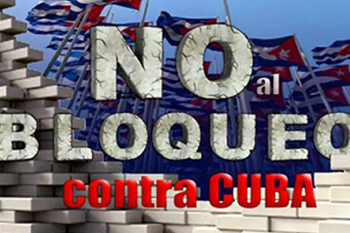 Гавана, 8 июля. Министр энергетики и шахт Кубы Ливан Арронте осудил последствия для сектора, вызванные блокадой его страны Соединенными Штатами.Как сообщило Министерство иностранных дел принимая участие в виртуальном диалоге высшего уровня на Венском энергетическом форуме 2021 года, Арронте указал, что только в период с апреля 2019 года по март 2020 года североамериканская политика нанесла этой сфере ущерб, оцениваемый в 125 миллионов 282 тысячи долларов.Он упомянул, что экономическая, коммерческая и финансовая блокада ограничивает доступ к передовым технологиям для производства электроэнергии, оборудования и запасных частей.Согласно порталу Cubaminrex, Арронте также подтвердил, что эффективное использование энергии и развитие возобновляемых источников являются приоритетом для кубинского государства.По этой причине, напомнил лидер, карибская страна реализует инвестиционную программу, цель которой - обеспечить к 2030 году не менее 24% выработки электроэнергии из природных ресурсов.Отметил сотрудничество Организации Объединенных Наций по промышленному развитию (Онуди) в проектах на острове, связанных с этим сектором.Форум завершился накануне в городе Вена, он был организован правительством Австрии и ЮНИДО. В мероприятии приняли участие представители правительств, гражданского общества и международных организаций, которые обменялись мнениями о важности устойчивой энергетики для развития. (Пренса Латина)Куба осуждает действительность санкций США во время пандемии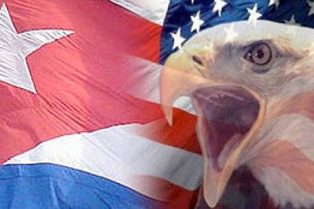 ООН, 8 июля. Постоянный представитель Кубы при Организации Объединенных Наций Педро Луис Педросо осудил, что в разгар сложной ситуации, созданной Ковид -19, правительство США сохраняет против острова многочисленные санкции.За последние четыре года Вашингтон добавил 243 новых экономических принудительных мер против карибской страны, которые все еще действуют сегодня, наряду с экономической, торговой и финансовой блокадой, сказал он на виртуальной пресс-конференции.Подчеркнул, что все эти меры, которые применяются в полной мере и парадоксально, формируют поведение нынешней администрации США, особенно в те месяцы, когда на Кубе наблюдается самый высокий уровень заражения Ковид-19.«За шесть десятилетий много говорилось об этой жестокой, преступной, циничной и геноцидной политике, и голоса против блокады усиливаются с каждым днем, даже в Соединенных Штатах», - добавил он.Кроме того, заметил он, правительство США приняло меры военного времени, чтобы лишить карибскую страну необходимого топлива.Также, продолжил Педросо, они преследовали медицинские услуги, которые Куба предлагает миру, и развернули клеветническую кампанию в этом отношении.«Эта кампания против кубинского медицинского сотрудничества наносит вред не только острову, но и тем небольшим государствам, которые обращаются за помощью к Кубе, в основном во время пандемии Ковид-19», - подчеркнул он. Но, заявил он, несмотря на наложенные препятствия и ограничения, Куба разрабатывает пять вакцин-кандидатов против Covid-19: Соберана, Соберана 02, Соберана плюс, Абдала и Мамбиса.Педросо также отверг односторонние и произвольные списки, например, составленные правительством США без какой-либо международной основы, авторитета или поддержки.По его словам, такие действия предназначены только для того, чтобы очернить и оказать давление на страны, которые отказываются подчиняться воле Вашингтона при принятии своих суверенных решений.В виртуальной пресс-конференции приняли участие и другие деятели из разных ветвей, такие как преподобная Джоан Браун Кэмпбелл, бывший генеральный секретарь Генерального совета церквей Христа в США и исполнительный директор Межрелигиозного фонда общественных организаций-Пасторы за Мир Гейл Уокер.Участники отметили экстерриториальный характер американской блокады и подчеркнули, что международное сообщество отвергает этот механизм, что продемонстрировало 23 июня голосование в Генеральной Ассамблее ООН по резолюции, призывающей к прекращению этой блокады. (Пренса Латина)Пуэнтес-де-Амор увеличивают требования прекратить блокаду КубыВашингтон, 9 июля (Пренса Латина) Несмотря на молчание американских СМИ, проект Пуэнтес-де-Амор объединяет усилия в пользу снятия блокады Кубы.координатор инициативы, раскритиковал молчание таких каналов, как CNN, которые могут выделять места для несущественных событий; однако игнорируют группу «кубинских американцев, которые проходят две тысячи километров, чтобы попросить президента Джо Байдена выполнить свои предвыборные обещания», связанные с политикой в отношении острова.В заявлениях для Пренсы Латина он заявил, что паломничество, начавшееся 27 июня в Майами, Флорида, имеет большой резонанс в социальных сетях и других альтернативных СМИ.Но вопреки интересу, проявленному местной радиостанцией, основная пресса ничего не сообщает, пояснил он. Этот факт не обескураживает их, потому что он признал, что все больше и больше людей здесь выступают за ликвидацию экономической, финансовой и торговой осады, которая пытается задушить кубинский народ на протяжении более шести десятилетий.Накануне правление федерации кооперативов на юге страны присоединилось к петиции (доступной на сайте www.puentesdeamor.com), которая уже собрала более 25 тысяч 500 подписей в поддержку требования об отмене санкций против кубинских семей.Он также сообщил, что они посетили резиденцию Джеймса Картера в Джорджии, где попытались оставить письмо, «в котором мы ценим усилия бывшего президента по улучшению отношений между США и Кубой».Они также, добавил он, посетили Центр Мартина Лютера Кинга в Атланте и гробницу, где покоятся останки этой иконы борьбы за гражданские права, убитой в апреле 1968 года.Группа, которая пополняется по пути, надеется завершить паломничество до 25 июля, дня, когда перед Белым домом они увеличат свой голос против блокады.Лазо повторил, что группа Пуэнтес-де-Амор просит восстановить отправку денежных переводов, программу воссоединения семей и восстановить консульские услуги в посольстве Вашингтона в Гаване.Кроме того, возобновить полеты из Соединенных Штатов во все кубинские провинции и чтобы граждане этой страны могли беспрепятственно путешествовать по крупнейшему из Антильских островов.Спустя почти шесть месяцев после входа в Белый дом, Байден не подал никаких признаков обещанного изменения политики в отношении Кубы и сохраняет в силе 243 принудительных меры, введенные его предшественником-республиканцем Дональдом Трампом (2017-2021), который довел блокаду до крайности. (Пренса Латина)Куба ценит резолюцию Испании против блокады США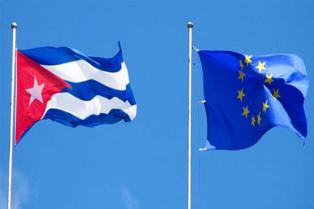 Гавана, 9 июля. Заместитель директора по Соединенным Штатам в МИД Кубы Йохана Таблада поблагодарила Конгресс депутатов Испании за принятую в этом органе резолюцию против блокады острова Вашингтоном.Через свой официальный аккаунт в Твиттере служащая Министерства иностранных дел заверила, что Гавана и Мадрид заслуживают этого заявления.В документе комитета по иностранным делам Конгресса депутатов говорится о прекращении блокады, наложенной на карибское государство на протяжении почти шести десятилетий, считающейся здесь главным препятствием на пути развития.Как сообщил в твиттере кубинский посол в Испании Густаво Мачин, эта резолюция призывает правительство предпринять необходимые шаги, чтобы в его отношениях с северной администрацией «оно поощряло его к эффективному снятию экономической, коммерческой и финансовой блокады».Текст, согласованный на заседании 29 июня, также призывает приостановить действие раздела III и оставить неприменимым номер IV закона Хелмса-Бертона, который кубинские власти осуждают за его экстерриториальный характер и нарушение закона.Это постановление, подписанное в 1996 году в Вашингтоне, позволяет применять меры против иностранных компаний и лиц, ведущих торговлю с Кубой, а также возбуждать иски в судах США против тех, кто совершает сделки с бывшей национализированной недвижимостью США на острове.По официальным данным, с апреля 2019 года по декабрь 2020 года блокада Гаваны вызвала убытки в размере 9,157 миллиона долларов, а за почти шесть десятилетий применения политики потери составили 147,853 миллиона долларов. (Пренса Латина)ГлавноеНовости о коронавирусеМеждународные отношения